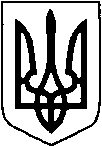 МАР’ЯНІВСЬКА  СЕЛИЩНА РАДАЛУЦЬКОГО РАЙОНУ ВОЛИНСЬКОЇ ОБЛАСТІВІДДІЛ ОСВІТИ, МОЛОДІ, СПОРТУ ТА ОХОРОНИ ЗДОРОВ’Явул. Незалежності, 26, смт  Мар’янівка Луцького району Волинської області,  45744е-mail: maryanivka_osvita@ukr.net net  код ЄДРПОУ44258315__________________________________________________________________________________                                                          НАКАЗ
12.08.2021р.                                                                                              №_16_____Про затвердження Положенняпро нагородження Грамотою та Подякоювідділу освіти, молоді, спортута охорони здоров’я  Мар’янівськоїселищної радиВідповідно до Закону України «Про освіту», Положення про відділ освіти, молоді, спорту та охорони здоров’я Мар’янівської  селищної ради, затвердженого рішенням Мар’янівської селищної ради  від 09 липня  2021 року № 15/9, з метою вдосконалення порядку  заохочувального відзначення працівників освіти, спорту та охорони здоров’я Мар’янівської селищної ради,НАКАЗУЮ:1.Затвердити Положення про нагородження Грамотою та Подякою  відділу освіти, молоді, спорту та охорони здоров’я  Мар’янівської селищної ради (далі – Положення), що додається.2. Відділу освіти, молоді, спорту  та охорони здоров’я Мар’янівської селищної ради, керівникам  закладів  забезпечити неухильне дотримання вимог Положення.3.Контроль за виконанням наказу залишаю за собою.Начальник                                                                                        Ольга ЛАКИШ ЗАТВЕРДЖЕНО Наказ відділу освіти, молоді,спорту та охорони здоров’яМар’янівської селищної ради 12.08.2021 № 16ПОЛОЖЕННЯпро нагородження Грамотою  та Подякою відділу освіти,молоді, спорту та охорони здоров’яМар’янівської селищної радиЗагальні положення         1. Грамотою та Подякою відділу освіти,молоді, спорту та охорони здоров’я Мар’янівської селищної ради (далі –Грамота) відзначаються педагогічні працівники, колективи навчальних закладів за значні особисті досягнення в реалізації державної політики в галузі національної освіти, навчання і виховання підростаючого покоління, за багаторічну сумлінну працю, упровадження сучасних методів навчання і виховання молоді, значні досягнення у галузі освіти, спорту, вагомі успіхи у впровадженні сучасних наукових технологій.         Грамотою нагороджуються особи, які пропрацювали в галузі освіти,  спорту та охорони здоров’я не менше 5 (п'яти) років. Подякою – не менше 3 (трьох) років.         Грамотою можуть бути нагороджені іноземні громадяни та особи безгромадянства за сприяння розвитку освіти Мар’янівської селищної ради району, гуманістичну та громадську діяльність.         2. Нагороджені Грамотою знову можуть бути удостоєні цієї ж нагороди за нові заслуги, але не раніше ніж через два роки, Подякою – через один рік. Нагородження грамотою звичайного зразка не передбачає вручення цінних подарунків чи грошових премій, а служить для заохочення працівників та стимулювання їх професійної діяльності.         3. Нагороджуються Грамотою особи, які раніше були відзначені намісцевому рівні, керівництвом відповідного  закладу освіти охорони здоров’я. Нагородження будь-якими нагородами в один рік не проводиться.         4. Нагородження Грамотою провадиться:1) за значні досягнення в реалізації державної політики в галузінаціональної освіти, навчанні та вихованні підростаючого покоління;2) за підсумками навчального року та високих результатів атестаціїпедагогічних працівників;3) з нагоди ювілейних дат заснування  закладів освіти. Уперше вонивідзначаються в 50-ту річницю. Наступні відзначення ювілейних дат закладів освіти проводяться не раніше, ніж через 25 років;4) з нагоди святкування професійних свят, свят працівників освіти, спорту, охорони здоров’я;5) з нагоди святкування ювілейної дати від дня народження особи, що подається до нагородження.Педагогічні працівники, учні яких посіли призові місця на змаганняхрайонного та обласного рівня вносяться до подання начальнику відділу освіти, молоді, спорту та охорони здоров’я Мар’янівської селищної ради  за підсумками навчального року.                          Порядок представлення до нагородження         5. Подання про нагородження Грамотою та Подякою вносять начальнику відділу освіти, молоді, спорту та охорони здоров’я Мар’янівської селищної ради  керівники структурних підрозділів, закладів освіти, молоді, спорту та охорони здоров’я:1) клопотання про нагородження перед відділом освіти порушується трудовимиколективами, де працюють особи за основним місцем роботи. Висуненнякандидатур здійснюється гласно на зборах трудового колективу. Клопотанняможе здійснюватись також з ініціативи відділу освіти, молоді, спорту та охорони здоров’я Мар’янівської селищної ради та громадських організацій. При цьому повинна враховуватись думка трудового колективу.         Клопотання щодо нагородження осіб за підсумками навчального року та атестації педагогічних працівників подаються до відділу освіти протягомтравня місяця.          Клопотання щодо нагородження осіб та трудових колективів закладів освіти,  установ і організацій освіти, спорту та охорони здоров’я з нагоди ювілейної дати подаються не пізніше як за 2 тижні до ювілейної дати, а з нагоди професійного свята працівників освіти, спорту та охорони здоров’я - не пізніше, ніж за  місяць.2) У клопотанні про нагородження вказуються:- прізвище, ім'я та по батькові особи із зазначенням посади;- подія, до якої пропонується відзначення, дата та місце проведення нагородження;- заслуги, за які пропонується відзначення Грамотою .3) Одночасно з клопотанням подаються такі документи:- довідка-подання встановленого зразка згідно додатку, у якій визначаються конкретні заслуги особи, що стали підставою для порушення клопотання щодо нагородження Грамотою. Довідка-подання на кожну особу готується в одному примірнику, оформлюється друкованим текстом на одному аркуші формату А-4 з обох боків і підписується керівником  закладу освіти, медичної  установи та головою зборів колективу. Підписи затверджуються печаткою  закладу освіти, медичної установи. Усі графи є обов'язковими для заповнення. Форма довідки-подання не змінюється. Довідки- подання складаються в алфавітному порядку згідно з клопотанням;- копія першої сторінки паспорта.Усі документи подаються в одному примірнику на паперових, а також додаються і на електронних носіях.         6. У разі невідповідності поданих документів пункту 5 цього Положеннявони не розглядаються і назад не повертаються.         7. Керівники  закладів освіти та установ, яким надано право вноситиподання про нагородження Грамотою, несуть персональну відповідальність задодержанням вимог цього Положення та достовірність указаної у документахінформації про кандидата на нагородження.         8. Згідно з наказом начальника освіти, молоді, спорту та охорони здоров’я Мар’янівської селищної ради забезпечується  належне оформлення Грамоти.         9. Нагородження Грамотою здійснюється наказом начальника відділуосвіти,  молоді, спорту та охорони здоров’я, відмітка заноситься до трудової книжки відзначеного.                         Порядок вручення Грамоти та Подяки відділу освіти,        молоді, спорту та охорони здоров’я Мар’янівської селищної ради        10. Вручення Грамоти та Подяки проводиться в урочистій обстановці, як правило, начальником відділу освіти,молоді, спорту та охорони здоров’я Мар’янівської селищної ради , або за дорученням керівниками структурних підрозділів і керівниками  закладів освіти та  охорони здоров’я.        11. Втрачена Грамота та Подяка повторно не видається.        12. Особа може бути позбавлена Грамоти на підставі наказу начальникавідділу освіти за вчинки, які не сумісні з принципами моралі та педагогічноїетики, а також учинення нагородженим умисного злочину. Грамота, що належала особі, позбавленій нагороди, підлягає поверненню до відділу освіти, молоді, спорту та охорони здоров’я  Мар’янівської селищної ради.       13. Особи, винні в порушенні цього Положення є відповідальними увстановленому законодавством порядку.